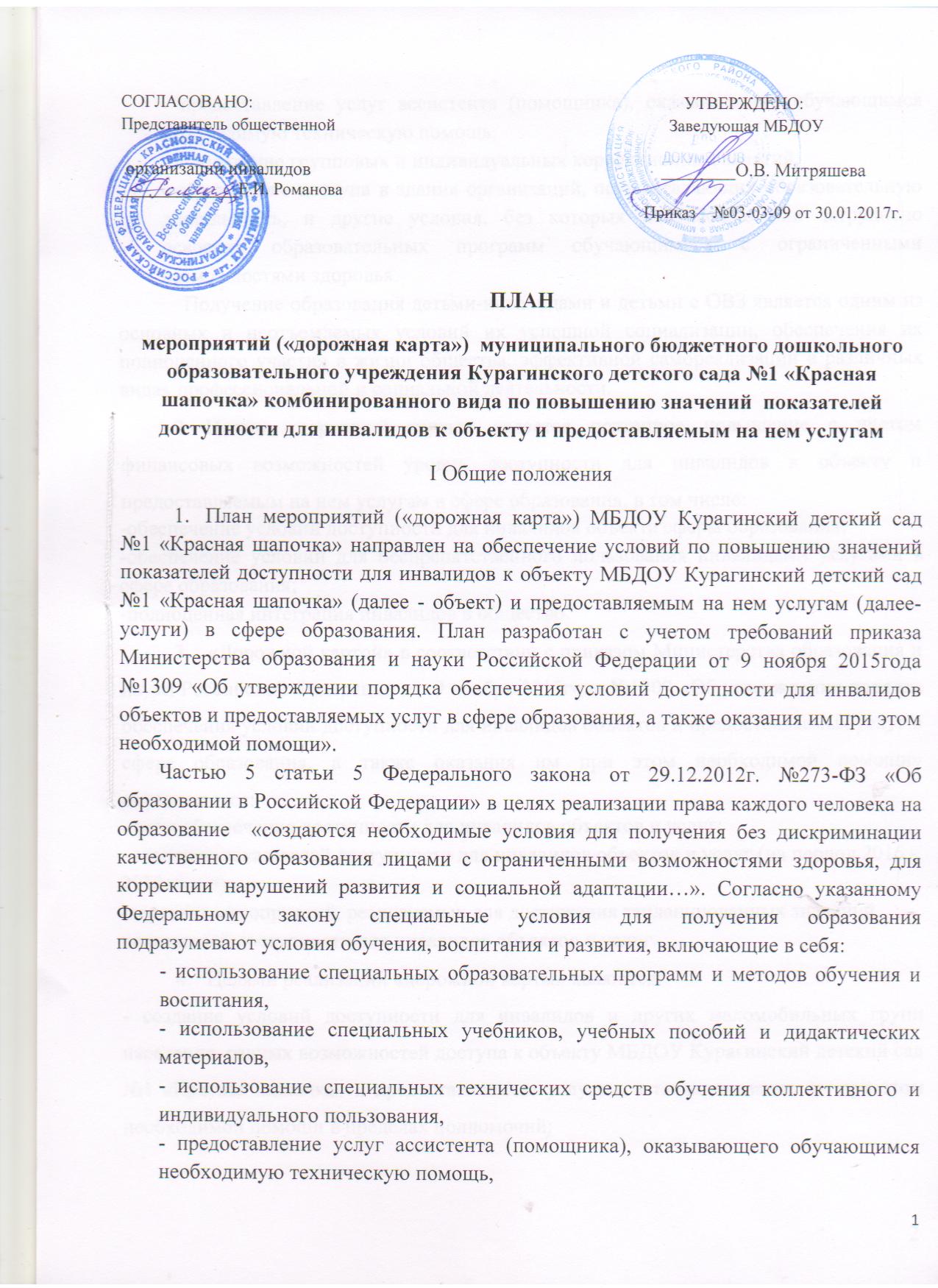 -  проведение групповых и индивидуальных коррекционных занятий, - обеспечение доступа в здания организаций, осуществляющих образовательную деятельность, и другие условия, без которых невозможно или затруднено освоение образовательных программ обучающимися с ограниченными возможностями здоровья.Получение образования детьми-инвалидами и детьми с ОВЗ является одним из основных и неотъемлемых условий их успешной социализации, обеспечения их полноценного участия в жизни общества, эффективной самореализации в различных видах профессиональной и социальной деятельности. Целью «дорожной карты» является поэтапное повышение с учетом финансовых возможностей уровня доступности для инвалидов к объекту и предоставляемым на нем услугам в сфере образования, в том числе:-обеспечение условий доступности для инвалидов объекта сферы образования;-обеспечение условий для беспрепятственного пользования инвалидами услугами в сфере образования;-полноценная интеграция инвалидов в общество. «Дорожной картой» в соответствии с приказом Министерства образования и науки Российской Федерации от  9 ноября 2015года №1309 «Об утверждении порядка обеспечения условий доступности для инвалидов объектов и предоставляемых услуг в сфере образования, а также оказания им при этом необходимой помощи» определяются:- цели обеспечения доступности для инвалидов объектов и услуг;- значения показателей доступности для инвалидов объектов и услуг (на период 2016 - 2030 годов);                          -перечень мероприятий, реализуемых для достижения запланированных значений показателей доступности для инвалидов объектов и услуг.Целями реализации «дорожной карты» являются:- создание условий доступности для инвалидов и других маломобильных групп населения  равных возможностей доступа к объекту МБДОУ Курагинский детский сад №1 «Красная шапочка» и предоставляемым услугам, а также оказание им при этом необходимой помощи в пределах полномочий;- установление показателей, позволяющих оценивать степень доступности для инвалидов  объекта и услуг;-оснащение объекта приспособлениями, средствами и источниками информации в доступной форме, позволяющими обеспечить доступность для инвалидов предоставляемых на нем услуг;-создание условий по исключению с 1 июля 2016 г. приемки прошедшего реконструкцию объекта, не полностью приспособленного с учетом потребности инвалидов в соответствии с законодательством о социальной защите инвалидов;-проведение паспортизации объекта и услуг, принятие и реализация решений о сроках поэтапного повышения значений показателей его доступности до уровня требований, предусмотренных законодательством Российской Федерации.Для достижения заявленных целей «дорожной картой» предусмотрен перечень мероприятий, реализуемых для достижения запланированных значений показателей доступности для инвалидов к объекту и услугам в соответствии с требованиями законодательства Российской Федерации об обеспечении доступности для инвалидов объектов и услуг путем учета указанных требований при разработке проектных решений на новое строительство или  реконструкцию объекта.6. «Дорожной картой» предусматривается создание необходимых условий для решения основных проблем с обеспечением для инвалидов беспрепятственного доступа к объекту и услугам, в том числе:- адаптация  объекта с учетом реконструкции или капитального ремонта для обеспечения доступа  инвалидов к объекту и услугам;- отсутствие или неполная оснащенность  объекта приспособлениями, средствами и источниками информации в доступной форме, необходимыми для получения инвалидами услуг наравне с другими лицами;- наличие работников, предоставляющих услуги инвалидам, не прошедших инструктирование или обучение по вопросам, связанных  с обеспечением их доступности и оказанием при этом помощи инвалидам, и не владеющих необходимыми для этого знаниями и навыками;- отсутствие паспорта доступности объекта, содержащего решения об объеме и сроках проведения мероприятий по поэтапному созданию условий для беспрепятственного доступа  инвалидов;- отсутствие в административных регламентах  государственных услуг (в должностных инструкциях работников) положений, определяющих их обязанности и порядок действий по оказанию инвалидам помощи и содействия в преодолении барьеров, мешающих получению ими услуг наравне с другими лицами.«Дорожной картой» предусматривается проведение мероприятий по поэтапному повышению значений показателей, предоставляемых услуг инвалидам с учетом имеющихся у них нарушений функций организма, а также оказанию им помощи в преодолении барьеров, препятствующих получению услуг, таких как:- принятие МБДОУ Курагинский детский сад №1 «Красная шапочка» нормативных правовых документов,  обеспечивающих соблюдение установленных законодательством Российской Федерации условий доступности объекта и услуг для инвалидов;- организация работы по обеспечению предоставления услуг инвалидам;- расширение перечня оказываемых услуг, доступных для лиц с ограниченными возможностями, через информационно-телекоммуникационную сеть «Интернет».Планируемое повышение значений показателей доступности объектов и услуг и сроки их достижения определены в «дорожной карте», исходя из норм и требований:-  Федерального закона от 29 декабря 2012 г. №273-ФЗ «Об образовании в Российской Федерации»;- Закон Красноярского края от 26.06.2014 N 6-2519 (с изм. от 01.12.2014) "Об образовании в Красноярском крае"-Порядком организации и осуществления образовательной деятельности по основным общеобразовательным программам - образовательным программам дошкольного образования, утвержденным приказом Министерства образования и науки Российской Федерации от 30 августа 2013 г. № 1014 (зарегистрирован Министерством юстиции Российской Федерации 26 сентября 2013 г., регистрационный № 30038);- Федерального закона от 24 ноября 1995 г. № 181-ФЗ "О социальной защите инвалидов в Российской Федерации"- Закон Красноярского края от 26.06.2014 N 6-2519 (с изм. от 01.12.2014) "Об образовании в Красноярском крае"-Федерального закона от 1 декабря 2014 г. № 419-ФЗ «О внесении изменений в отдельные законодательные акты Российской Федерации по вопросам социальной защиты инвалидов в связи с ратификацией Конвенции о правах инвалидов»;-постановления Правительства Российской Федерации от 26 декабря 2014 г. № 1521 «Об утверждении перечня национальных стандартов и сводов правил (частей таких стандартов и сводов правил), в результате применения которых на обязательной основе обеспечивается соблюдение требований Федерального закона «Технический регламент о безопасности зданий и сооружений»;-приказа Министерства регионального развития Российской Федерации от 27 декабря 2011 г. № 605 «Об утверждении свода правил «СНиП 35-01-2001 «Доступность зданий и сооружений для маломобильных групп населения» (СП 59.13330.2012)»;-приказа Министерства образования и науки Российской Федерации  от 9 ноября 2015года №1309 «Об утверждении порядка обеспечения условий доступности для инвалидов объектов и предоставляемых услуг в сфере образования, а также оказания им при этом необходимой помощи»;8 Основные ожидаемые результаты реализации «дорожной карты»: - поэтапное выполнение запланированных значений (показателей)  доступности объекта и услуг с учетом финансовых возможностей организации, предоставляющей услуги в сфере образования;- обеспечение беспрепятственного доступа инвалидов и других маломобильных групп населения к объекту  и предоставляемым услугам согласно запланированным показателям Плана мероприятий («дорожной карты») МБДОУ Курагинский детский сад №1 «Красная шапочка». Реализация «дорожной карты» позволит сформировать условия для устойчивого развития доступной среды для инвалидов, повысить доступность и качество предоставляемых инвалидам услуг в сфере образования, преодолеть социальную разобщенность.Сроки реализации Плана мероприятий «дорожной карты» – 2016–2030 годы. Результатом реализации «дорожной карты» является повышение к 2030 году значений показателей доступности для инвалидов объектов и услуг в сфере образования.II. Таблица повышения значений показателей доступности для инвалидов объекта МБДОУ Курагинский детский сад №1 «Красная шапочка» и услуг в сфере образования III. Перечень мероприятий, реализуемых для достижения запланированных значений показателей доступности для инвалидов объекта МБДОУ Курагинский детский сад №1 «Красная шапочка» и услуг№п/пНаименование условийдоступности для инвалидов объекта и услугЕдиницы измере-нияЗначение показателей (по годам)Значение показателей (по годам)Значение показателей (по годам)Значение показателей (по годам)Значение показателей (по годам)Значение показателей (по годам)Значение показателей (по годам)Значение показателей (по годам)Значение показателей (по годам)Значение показателей (по годам)Значение показателей (по годам)Значение показателей (по годам)Значение показателей (по годам)Значение показателей (по годам)Значение показателей (по годам)Значение показателей (по годам)Управленческое решение№п/пНаименование условийдоступности для инвалидов объекта и услугЕдиницы измере-ния201620172018201920202021202220232024202520262027202820292030Управленческое решение1Наличие в учреждении транспортных средств, используемых для перевозки инвалидовшт0000000000000011Ходатайство о выделениисредств 2Планируемое проведение на объекте капитального ремонта, реконструкции, модернизации, которые  полностью будут соответствовать требованиям доступности для инвалидов к объекту и услугам, начиная с 1 июля 2016 г.да/нет___нетнетнетнетнетнетнетнетнетнетнетнетдададаХодатайство о выделениисредств3Наличие доступа к объекту инвалидов  (до проведения капитального ремонта или реконструкции) и  к месту предоставления услуги (наличие архитектурных преобразований на объекте: установлен пандус, расширенны дверные проемы  и т.д.) на начало 2016г.да/нетнетнетдадададададададададададададаХодатайство о выделениисредств3.1.предоставление необходимых услуг в дистанционном режименетнетнетнетнетнетнетнетнетнетнетнетнетнетнетнет3.2.предоставление, когда это возможно, необходимых услуг по месту жительства инвалиданетнетнетнетнетнетнетнетнетнетнетнетнетнетнетнет4.Обеспечение условий индивидуальной мобильности инвалидам и возможности для самостоятельного их передвижения по объекту с целью получения  услуг в сфере образования, в том числе наличие:да/нет4.1.Выделение стоянки автотранспортных средств для инвалидовнетнетнетнетнетнетнетнетнетнетнетнетнетнетдадаХодатайство о выделениисредств4.2.Наличие сменного кресла-коляскинетнетнетдададададададададададададаХодатайство о выделениисредств4.3.Наличие адаптированного лифтанетнетнетнетнетнетнетнетнетнетнетнетнетнетнетнет4.4.Наличие поручнейнетнетнетнетдадададададададададададаХодатайство о выделениисредств4.5Наличие на входе пандусанетнетдадададададададададададададаХодатайство о выделениисредств4.6.Предусмотрена подъемная  платформа (аппарель)нетнетдадададададададададададададаХодатайство о выделениисредств4.7.Имеются раздвижные дверинетнетнетнетнетнетдадададададададададаХодатайство о выделениисредств4.8.Наличие доступных входных группнетнетнетнетнетнетдадададададададададаХодатайство о выделениисредств4.9.Наличие доступных санитарно-гигиеническихпомещенийнетнетнетдададададададададададададаХодатайство о выделениисредств4.10Достаточная ширина дверных проемов в стенах, лестничных маршей, площадокнетнетнетнетнетдададададададададададаХодатайство о выделениисредств5Наличие (приобретение) специального  оборудования и носителей информации, необходимых для обеспечения беспрепятственного доступа к объекту (местам предоставления услуг) с учетом ограничений жизнедеятельности инвалида, а также надписей, знаков и иной текстовой и графической информации, выполненной рельефно-точечным шрифтом Брайля и на контрастном фонеда/нетнетнетнетнетнетнетнетнетдадададададададаХодатайство о выделениисредств6Наличие  помещений объекта,  на которых обеспечен доступ к оказанию услуг инвалидамшт.0001122333444444Ходатайство о выделениисредств7Наличие в организации утвержденного Паспорта доступности для инвалидов объектов и предоставляемых услуг1 квартал 2017г._дададададададададададададададаПриказ ДОУ8Количество услуг, предоставляемых на объекте  в сфере образования с использованием русского жестового языка, и /или  организацией допуска на объект сурдопереводчика и тифлосурдопереводчикашт.-000000000000122Договора9Доля работников, предоставляющих услуги инвалидам  и  прошедших инструктирование или обучение для работы с инвалидами по вопросам обеспечения доступности для инвалидов объектов и услуг в соответствии с законодательством Российской Федерации и законодательством субъектов Российской Федерации, от общего числа работников, предоставляющих услуги.%_100100100100100100100100100100100100100100100Проведение инструктажа10Количество услуг, предоставляемых на объекте инвалидам, с сопровождением ассистента-помощникашт.-000000000111111Изменение штатного расписания11Количество услуг на объекте в сфере образования, предоставляемых инвалидам с сопровождением тьюторашт.-000000000111111Изменение штатного расписания12Адаптация  официального сайта объекта для лиц с нарушением зрения (слабовидящих)да/нет-дададададададададададададададаВнесение изменений в структуру сайта13Наличие на объекте специально отведенного места для размещения собаки-проводника (при посещении объекта инвалида по зрению)да/нет-нетнетнетнетнетнетнетнетнетнетнетнетнетнетнет14Предоставление на  бесплатной основе учебников и учебных пособий, иной учебной литературы, а также специальных технических средств обучения коллективного 
и индивидуального пользования%100100100100100100100100100100100100100100100100По мере поступления средств№п/пНаименование мероприятияНормативный правовой акт, иной документ, которым предусмотрено проведение мероприятия или который планируется принятьОтветственные исполнители, соисполнителиСрок реализацииПланируемые результаты влияния мероприятия на повышение значения показателя доступности для инвалидов объектов и услугI .Мероприятия по поэтапному повышению значений показателей доступности для инвалидов объекта инфраструктуры, включая оборудование объекта необходимыми  приспособлениямиI .Мероприятия по поэтапному повышению значений показателей доступности для инвалидов объекта инфраструктуры, включая оборудование объекта необходимыми  приспособлениямиI .Мероприятия по поэтапному повышению значений показателей доступности для инвалидов объекта инфраструктуры, включая оборудование объекта необходимыми  приспособлениямиI .Мероприятия по поэтапному повышению значений показателей доступности для инвалидов объекта инфраструктуры, включая оборудование объекта необходимыми  приспособлениямиI .Мероприятия по поэтапному повышению значений показателей доступности для инвалидов объекта инфраструктуры, включая оборудование объекта необходимыми  приспособлениямиI .Мероприятия по поэтапному повышению значений показателей доступности для инвалидов объекта инфраструктуры, включая оборудование объекта необходимыми  приспособлениями1Проведение паспортизации объекта  и предоставляемых на нем услугПриказ Минобрнауки России от 9 ноября 2015 г. №1309 «Об утверждении Порядка обеспечения условий доступности для инвалидов объектов и предоставляемых услуг в сфере образования, а также оказания им при этом необходимой помощи»;Приказ  МБДОУ Курагинский детский сад №1 «Красная шапочка» от30.01.2017г  №. 03.03.09 «О создании комиссии по проведению обследования и паспортизации объекта и предоставляемых услуг по обеспечению доступности для инвалидов»Приказ МБДОУ Курагинский детский сад №1 «Красная шапочка» от30.01.2017г  №. 03.03.09  «О назначении ответственных сотрудников за организацию работы по обеспечению доступности  для инвалидов объекта и услуг»Курагинский детский сад №1 «Красная шапочка»1 квартал2017 г.Утверждение паспортадоступности для инвалидов объекта и предоставляемых на нем услуг по согласованию с представителем общества инвалидов.Определение объемов работ по обеспечению условий доступности и их финансирования, уточнение базовых значений показателей и сроков выполнения мероприятий.2Реализация мер по обеспечению доступностидля инвалидов  объектадо реконструкции (капитального ремонта), и предоставляемых на нем услуг (с учетом результатов паспортизации) ( все архитектурные преобразования, приобретение спец.оборудования, учебной литературы  и пр.)Приказы МБДОУ Курагинский детский сад №1 «Красная шапочка»Курагинский детский сад №1 «Красная шапочка»2017-2025 г.Обеспечение условий индивидуальной мобильности инвалидам и возможности для самостоятельного их передвижения по объекту с целью получения  услуг в сфере образования 3Проведение после 1 июля 2016 года капитального ремонта, реконструкции, модернизации существующего объекта в сфере образования, в котором предоставляются услуги населению, в целях приведения данного объекта в полное соответствие  требованиям доступности для инвалидов объектов и услугПриказы МБДОУ Курагинский детский сад №1 «Красная шапочка»Курагинский детский сад №1 «Красная шапочка»2025-2029 г.Обеспечение условий индивидуальной мобильности инвалидам и возможности для самостоятельного их передвижения по объекту с целью получения  услуг в сфере образованияII. Мероприятия по поэтапному повышению значений показателей доступности предоставляемых инвалидам услуг с учетом  имеющихся у них нарушенных функций организма, а также по оказанию им помощи в преодолении барьеров, препятствующих пользованию объектами и услугамиII. Мероприятия по поэтапному повышению значений показателей доступности предоставляемых инвалидам услуг с учетом  имеющихся у них нарушенных функций организма, а также по оказанию им помощи в преодолении барьеров, препятствующих пользованию объектами и услугамиII. Мероприятия по поэтапному повышению значений показателей доступности предоставляемых инвалидам услуг с учетом  имеющихся у них нарушенных функций организма, а также по оказанию им помощи в преодолении барьеров, препятствующих пользованию объектами и услугамиII. Мероприятия по поэтапному повышению значений показателей доступности предоставляемых инвалидам услуг с учетом  имеющихся у них нарушенных функций организма, а также по оказанию им помощи в преодолении барьеров, препятствующих пользованию объектами и услугамиII. Мероприятия по поэтапному повышению значений показателей доступности предоставляемых инвалидам услуг с учетом  имеющихся у них нарушенных функций организма, а также по оказанию им помощи в преодолении барьеров, препятствующих пользованию объектами и услугамиII. Мероприятия по поэтапному повышению значений показателей доступности предоставляемых инвалидам услуг с учетом  имеющихся у них нарушенных функций организма, а также по оказанию им помощи в преодолении барьеров, препятствующих пользованию объектами и услугами1Организация обучения и инструктированияспециалистов,  связанных с обеспечением доступности для инвалидов объекта и предоставляемых услуг с учетом имеющихся у инвалидов  стойких расстройств функций организма и ограничений жизнедеятельностиКурагинский детский сад №1 «Красная шапочка»ежегодноУвеличение доли специалистов, прошедших обучение или инструктирование по вопросам, связанным с обеспечением доступности для инвалидов объекта и предоставляемых на нем услуг2Обеспечение сопровождения инвалидов, имеющих стойкие расстройства функций зрения и самостоятельного передвижения, и оказания им помощи на объектах в сфере образованияПринятие административно-распорядительных актов в учреждениях (организациях)  в сфере образования, в соответствии с которыми на работников  организаций возложены обязанности по  оказанию инвалидам помощи при предоставлении им услугКурагинский детский сад №1 «Красная шапочка»3 квартал 2016Увеличение числа работников учреждений (организаций) в сфере образования, на которых административно-распорядительным актом возложены обязанности по  оказанию инвалидам помощи при предоставлении им услуг3Оказание услуг инвалидам: Приказы  учрежденияКурагинский детский сад №1 «Красная шапочка»2016-2030 годыРасширение сферы предоставления услуг3.1.по месту жительства инвалида----3.2.в дистанционной форме----3.3.с использованием русского жестового языка, с допуском сурдопереводчика и тифло-сурдопереводчика на объект в сфере образования2025-2030Расширение сферы предоставления услуг3.4.с нарушением слуха (слабослышащих) с использованием электронного взаимо-действия  и сети Интернет   ----3.5.инвалидов с нарушением зрения (слабовидящих) с использованием телефонного  взаимодействия  ----3.6.Инвалидов с нарушениями опорно-двигательного аппаратаПриказы учрежденияКурагинский детский сад №1 «Красная шапочка»2016-2030Расширение сферы предоставления услуг4Организация обучения инвалидов совместно с другими обучающимися (в инклюзивных условиях) в общеобразовательных организацияхНормативно-правовая база, приказы учрежденияКурагинский детский сад №1 «Красная шапочка»2016-2030Увеличение числа инвалидов, обучающихся по адаптированным  основным общеобразовательным программам в общеобразовательных организациях 5Предоставление детям-инвалидам образования  по адаптированным  основным общеобразовательным программам в общеобразовательных организацияхНормативно-правовая база, приказы учрежденияКурагинский детский сад №1 «Красная шапочка»2016-2030Увеличение числа инвалидов, обучающихся совместно с другими обучающимися (в инклюзивных условиях) в общеобразовательных организациях 6Организация и проведение курсов повышения квали-фикации работников, обеспе-чивающих предоставление образовательных услуг детям-инвалидамФедеральная целевая программа развития образования на 2016-2020 годыДепартамент образования и науки Красноярского края2016-2030 годы Повышение профессиональной компетенции руководящих и педагогических работников по организации обучения и воспитания детей-инвалидов и детей с ограниченными возможностями здоровья7Организация работы по адаптации  официального сайта объекта для лиц с нарушением зрения (слабовидящих)Приказы учрежденияМБДОУ Курагинский детский сад №1 «Красная шапочка»2-3 квартал 2016 годаРасширение сферы предоставления услуг инвалидам с нарушением зрения (слабовидящих)